Land Tenure (Eigg Mountain Settlement History)Donald J. MacDonald and his wife Theresa Catherine Macdonald sold these adjoining lots (Range 11, Lots 8 and 9) to the Crown in 1950 for $300.  See Escheat record 231.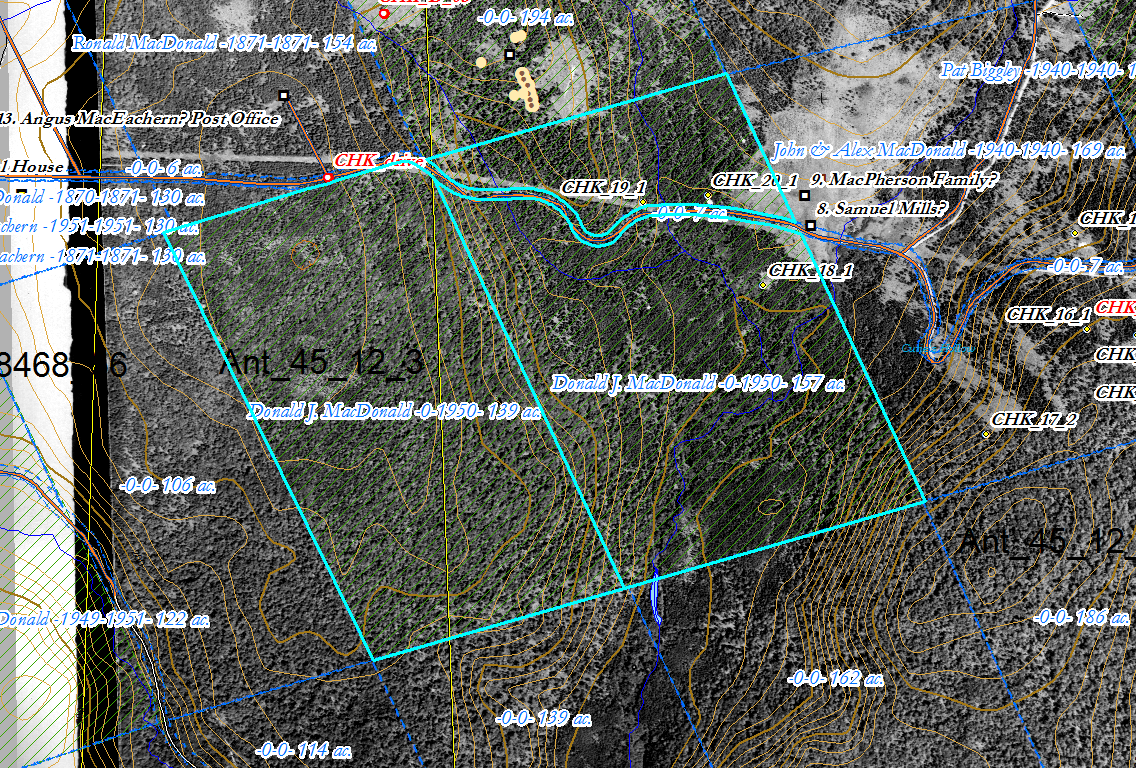 